 	MAPLE SPRINGS 2020  	Registration Form 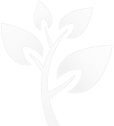 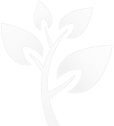  	please print clearly 
Camper’s Name:  	 Gender:  Male    Female   Birthday (YY/MM/DD): 	   / 	   /	   Age(at start of camp):  		Address:  	 Town/City:  	 Province:   	 Postal Code:  	 Home #: (        )  	-  Cell #: (        )  	- 	 Email Address:  	 Name of Church Attending (if any):  					
Cabin Mate Request (limit one):  					(must be same age or grade. Every effort will be made to honor requests)  New Camper at Maple Springs Guardian:  	 Guardian:  	 Guardian Signature _____________________	    Date _______________MEDICAL INFORMATION Full Name:  	 Medical Health Number:  	 All required immunizations current? Y N Doctor’s Name:  Phone: (        )  	- 	 Alternate Contact (not the child’s guardian):  	 Relation to child:  	 Phone: (        )              - 		Current Medications:  	  All medication must come to camp in the form of a bubble pack from the Pharmacist, clearly labeled with name and dosage  	Please provide your own medications All medication must be turned over to first-aider Allergies:   Asthma/Diabetes: If camper has asthma and/or diabetes, please provide details on a separate sheet of paper Explain:   Special Dietary Needs:   Is there any reason the camper may require extra supervision at any time?  Y   N 

If yes, specify:   Maple Springs Bible Camp & One Hope Canada INFORMED CONSENT AND ASSUMPTION OF RISK AGREEMENT WARNING! By signing this document you will waive certain legal rights, including the right to sue. Please read carefully. Printed Name of Guardian 	 	Signature of Guardian 		Date Initials 	PARENT PERMISSION FORM- Please read prior to registering  	 In case of emergency, I understand every effort will be made to contact me. In the event that I cannot be reached in an emergency situation, I hereby give permission to licensed emergency and health care personnel to provide treatment, services and transport necessary to maintain the health of my child. In the event medication, medical advice, treatment and/or equipment are required, I agree to accept financial responsibility for fees in excess of provincial and or private medical insurance. I agree that the information on this form may be disclosed to such emergency and health care personnel. In the event of illness, accident, emergency, or any other circumstance requiring medical treatment, such treatment may be procured for the participant without legal or financial obligation to Maple Springs Bible Camp and One Hope Canada. All known health issues of my child have been stated to the camp. I will notify the camp if my child is exposed to any infectious diseases prior to arriving at camp.  	 I agree to allow photographs or video of camp activities, which may include my child, to be used in camp promotional material including without limitation brochures, CDs, DVDs, the camp website and newsletters.  	     I agree to allow Maple Springs to share my name, address & phone number with staff & churches affiliated with the camp.  	 I have read and understood the terms of this agreement and BY ALLOWING MY CHILD(REN) to participate in the camp, I am voluntarily agreeing to abide to these terms. I confirm that the participant [my child] is physically and mentally able to participate in all activities of the camp, unless specifically indicated otherwise in writing. Child’s Name 	 	Signature of Guardian 	 	Date CHECKMARK YOUR CHOICE Spring Break (Mar 18-23) $185 Wilderness (July 2- 5) $170 Explorer (July 2-4) $100 Adventure #1 (July 6 - 10) $210Adventure #2 (July 12 – 17) $230Adventure #3 (July 19 – 24) $230 Junior Teen (July 26 - 31) $230 Junior Adventure (Aug 5 - 8) $140 Wilderness Extreme (Aug 5 - 8) $190 Mega (Aug 10 - 16) $290 Senior Teen (Aug 18 - 23) $240 Fall Mini (Oct 23 -25) $70 All prices include GST PAYMENT OPTIONS Please checkmark one of the following options: If paying BEFORE June 1, 2020: Payment in full enclosed OR $50 deposit (current date) and cheque for the balance enclosed  If paying AFTER June 1, 2020 Payment in full enclosed  This is a binding legal agreement; therefore clarify any questions or concerns before signing.  As a Participant in camps, events, programs, and activities organized, operated or conducted by Maple Springs and One Hope Canada (collectively the “Events”), the undersigned, being the Participant and the Parent/Guardian of the Participant (collectively the “Parties”) acknowledge and agree to the following terms:  Disclaimer Maple Springs Bible Camp and One Hope Canada and its directors, officers, committee members, members, employees, volunteers, participants, agents and representatives (collectively the “Organization”) are not responsible for any injury, personal injury, damage, property damage, expense, loss of income, or loss of any kind suffered by a Participant during, or as a result of, participating with the Organization and/or in any Events, caused by the risks, dangers and hazards associated with the Organization and/or the Events.  Description of Risks The Participant is participating voluntarily with the Organization and/or in the Events. In consideration of the Participant’s participation in with the Organization and/or in the Events, the Parties hereby acknowledge that they are aware of the risks, dangers and hazards and may be exposed to such risks, dangers, and hazards. The risks, dangers, and hazards include, but are not limited to, injuries from participating in or with the following activities or equipment: Archery, Flag/Touch Football, Swimming, Arts & Crafts, Mountain Biking, Skateboarding, Canoeing, Hiking, Slip & Slide, Trampoline, Rifle Range, Field Sports 4. The risks, dangers, and hazards also include, but are not limited to, injuries from: Failing to comply with the rules established for participation Bad weather conditions including hypothermia, sunstroke, or dehydration Vigorous physical exertion, rapid movements, and quick turns and stop Failing to remain within designated areas and supervised activities Furthermore, the Parties are aware: That the Participant’s risk of injury is reduced if he or she follows all rules established for participation; and  That the Participant’s risk of injury increases as he or she becomes fatigued. Release of Liability 5. In consideration of the Organization allowing the Participant to participate, the Parties agree:  To freely accept and fully assume all such risks, dangers and hazards and possibility of personal injury, death, property damage, expense and related loss, including loss of income, resulting from participating with the Organization and/or in the Events; and To forever release the Organization from any and all liability for any and all claims, demands, actions and costs that might arise out of the Participant’s participation with the Organization and/or in the Events, or from the physical risks associated with same.   Acknowledgement 6. The Parties acknowledge that they have read this agreement and understand it, that they have executed this agreement voluntarily, and that this Agreement is to be binding upon themselves, their heirs, executors, administrators and representatives 	                                           	                         		___Printed Name of Participant Date of Birth Signature of Participant (ages 13-17 only) __________________________ _________________________